新人弾き語りコンテスト応募用紙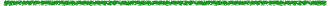 写真（胸より上の顔がはっきり写っているもの）１．応募部門１．応募部門□女性弾き語り部門□女性弾き語り部門２．アーティスト名２．アーティスト名（　　　　　　　　　　）省略名がある場合は（）中に記入。（　　　　　　　　　　）省略名がある場合は（）中に記入。３．連絡先フリガナ３．連絡先氏名３．連絡先年齢／性別３．連絡先職業３．連絡先住所〒〒３．連絡先電話番号昼　　　　 　　　　　夜　　　 　　　　　携帯昼　　　　 　　　　　夜　　　 　　　　　携帯３．連絡先メールアドレス４．応募曲≪１曲目≫≪２曲目≫４．応募曲曲名４．応募曲作詞者４．応募曲作曲者４．応募曲編曲者４．応募曲演奏時間４．応募曲選曲理由プロフィール（活動の経歴、音楽の指向、その他）プロフィール（活動の経歴、音楽の指向、その他）